Последовательность этапов действий аспиранта, необходимых для получения заключения Независимого Этического Комитета (НЭК) на проведение диссертационного исследования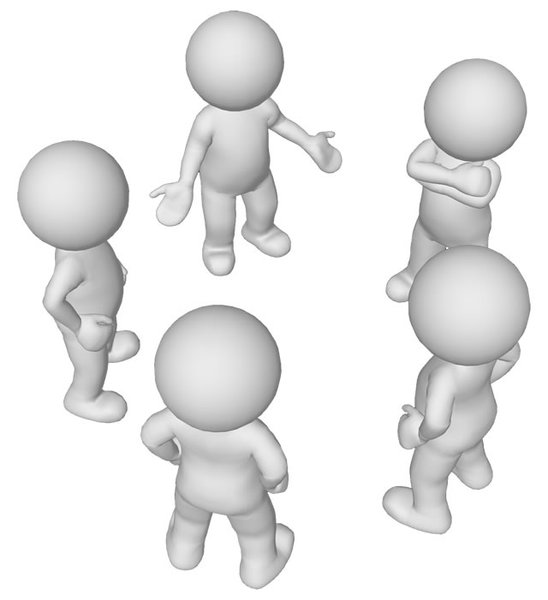 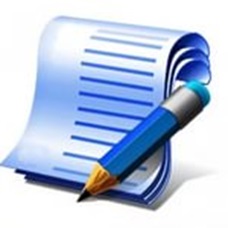 Получение информации о получения заключения НЭКа на собрании аспирантов, проводимым  научно-организационным управлениемПодготовка аспирантом необходимых документовВизит к секретарю НЭКа в установленное время (график приема прилагается), прием документовСекретарь: Щукина Евгения Викторовна, +79183115149Получение замечаний от  рецензента, дистанционное устранение замечанийВ случае отрицательного решения - устранение замечаний до следующего заседания НЭКа  Обязательное присутствие на Заседании НЭКа при рассмотрении работы и принятии решения(график заседаний прилагается)В случае положительного решения забрать заключение у секретаря через 7 дней после даты заседания НЭКа Обязательное присутствие на Заседании НЭКа при рассмотрении работы и принятии решения(график заседаний прилагается)